                                                                                                                                                                        Приложение.Информация о предлагаемых к сдаче в аренду объектах.  Балансодержатель объекта (УНП 500047402, Мостовское унитарное предприятие бытового обслуживания населения, 231592 Гродненская   область г. Мосты, ул. Жукова, 13,тел. 8(01515) 61302, Мостовский районный исполнительный комитет; формы собственности - коммунальная).Директор Мостовского УПБО	     Т.Н.ДаранчукНаименование объектаИнвентарный номер ЕГРНИ(…/С-…)илиреестровый номер ЕРИМестоположениеобъектаХарактеристика объектаИнженерная и транспортная инфраструктураОбщая площадь, предлагаемая к сдаче в аренду (кв.м)Предполагаемое целевое использованиеСпособ сдачи в аренду (прямой договор аренды или путем проведения аукциона)Примечание (указывается: величина коэффициента от 0,5 до 3; информация о сдаче в почасовую аренду и др.)Фотография объекта___________Обязательно для представленияНежилое помещение412/С-19749г.Мосты, ул.Жукова д.13Нежилое помещение на первом этаже двухэтажного кирпичного административно-хозяйственного здания  с отдельным входом с улицыВ 50 м.от центральной улицы, выгодное месторасположение, имеетсяэлектроснабжение, отопление, водоснабжение19,4Для размещения офисаПрямой договор аренды.3,0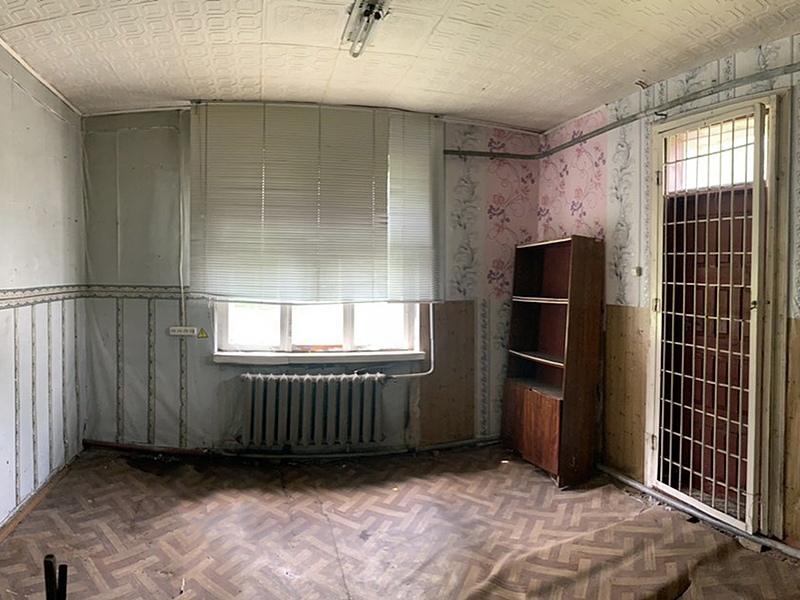 Решение Мостовского райисполкома №    481     от       9 августа  2021г. «О даче согласия на сдачу в аренду»Решение Мостовского райисполкома №    481     от       9 августа  2021г. «О даче согласия на сдачу в аренду»Решение Мостовского райисполкома №    481     от       9 августа  2021г. «О даче согласия на сдачу в аренду»Решение Мостовского райисполкома №    481     от       9 августа  2021г. «О даче согласия на сдачу в аренду»Решение Мостовского райисполкома №    481     от       9 августа  2021г. «О даче согласия на сдачу в аренду»Решение Мостовского райисполкома №    481     от       9 августа  2021г. «О даче согласия на сдачу в аренду»Решение Мостовского райисполкома №    481     от       9 августа  2021г. «О даче согласия на сдачу в аренду»Решение Мостовского райисполкома №    481     от       9 августа  2021г. «О даче согласия на сдачу в аренду»Решение Мостовского райисполкома №    481     от       9 августа  2021г. «О даче согласия на сдачу в аренду»Решение Мостовского райисполкома №    481     от       9 августа  2021г. «О даче согласия на сдачу в аренду»